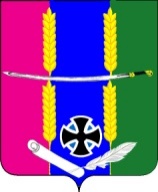 Совет Васюринского сельского поселения Динского района Краснодарского края4 созыв РЕШЕНИЕ     от 28 февраля 2024 года                                                                                 № 271станица ВасюринскаяОб утверждении прейскуранта гарантированного перечня услуг по погребению, оказываемых на территории муниципального образования Васюринское сельское поселение В соответствии со статьёй 14 Федерального Закона Российской Федерации от 06 октября 2003 № 131-ФЗ «Об общих принципах организации местного самоуправления в Российской Федерации» и статьи 9 Федерального Закона Российской Федерации от 12 января 1996 № 8-ФЗ «О погребении и похоронном деле», в целях реализации постановления Правительства РФ от 12 октября 2010 № 813 «О сроках индексации предельного размера стоимости услуг по погребению, подлежащей возмещению специализированной службе по вопросам похоронного дела», Уставом Васюринского сельского поселения Динского района, Совет Васюринского сельского поселения  р е ш и л:1.Утвердить прейскурант гарантированного перечня услуг по погребению, оказываемых на территории муниципального образования Васюринское сельское поселение (Приложение № 1).2.Утвердить стоимость погребения умерших (погибших), не имеющих супруга, близких родственников, иных родственников либо законного представителя умершего (погибшего), на территории муниципального образования Васюринское сельское поселение (Приложение № 2).3. Решение Совета Васюринского сельского поселения Динского района Краснодарского края от 27 февраля 2023 года № 212 «Об утверждении прейскуранта гарантированного перечня услуг по погребению, оказываемых на территории муниципального образования Васюринское сельское поселение» признать утратившим силу.4. Контроль за выполнением настоящего решения возложить на комиссию по вопросам ЖКХ (Беспалов), администрацию Васюринского сельского поселения (Черная).5. Администрации Васюринского сельского поселения (Черная) обнародовать настоящее решение.6. Настоящее решение вступает в силу после его обнародования и распространяется на правоотношения, возникшие с 01.02.2024 года.Председатель СоветаВасюринского сельского поселения                                                  И.В. Митякина Глава Васюринского сельского поселения                                                                             О.А. Черная                                        Приложение №1      к решению Совета Васюринского      сельского поселения                                                                            от 28.02.2024 № 271П Р Е Й С К У Р А Н Тгарантированного перечня услуг по погребению,оказываемых на территории Васюринского сельского поселения.Глава Васюринского сельского поселения                                                                             О.А. Черная                                                                      Приложение №2к решению Совета Васюринскогосельского поселения                                                                      от 28.02.2024 № 271С Т О И М О С Т Ьпогребения умерших (погибших), не имеющих супруга, близких родственников, иных родственников либо законного представителя умершего (погибшего) или при невозможности осуществить ими погребение, погребение умершего ( погибшего) на дому, на улице или в ином месте после установления органами внутренних дел его личности, и умерших (погибших), личность которых не установлена органами внутренних дел оказываемых  на территории муниципального образования Васюринское сельское поселениеГлава Васюринского сельского поселения                                                                             О.А. Черная№ п\пНаименование услугиСтоимость, руб. с 01.02.2024г.1Оформление документов, необходимых для погребения275,672Предоставление и доставка гроба и других предметов, необходимых для погребения3552,573Перевозка тела (останков) умершего ( погибшего) на кладбище ( в крематорий)1879,964Погребение (кремация с последующей выдачей урны с прахом) умершего2662,00ИТОГО: 8370,20№ п\пНаименование услугиСтоимость, руб. с 01.02.2024г.1Оформление документов, необходимых для погребения275,672Предоставление и доставка гроба и других предметов, необходимых для погребения3552,573Перевозка тела (останков) умершего ( погибшего) на кладбище ( в крематорий)1879,964Погребение (кремация с последующей выдачей урны с прахом) умершего2662,00ИТОГО: 8370,20